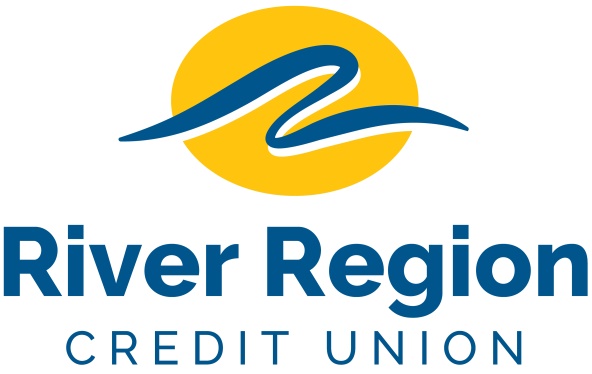 IT SUPPORT SPECIALIST – JEFFERSON CITY, MOAssists in troubleshooting, maintenance, and repair of PCs, printers, terminals, etc., coordinating with technical support and vendors necessary; coordinates with other M.I.S. staff to resolve hardware, software, and network problems.Provides on-going support to all Credit Union staff in the use of end-user hardware and software products.Provides support to members with the usage of online services.Support IT Department with project implementation and process improvement.Performs other job related duties as assigned.Please email resumes including specific position and availabilityto: hr@rrcu.orgor mail toRiver Region Credit Union,Attn: Human Resources3124 W. Edgewood Dr. Jefferson City, MO 65109. EOE